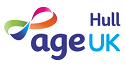 AGE UK HULL COMPLAINTS PROCEDUREAge UK Hull endeavours to provide high quality services for people later in lifeat all times.Your complaints and comments are important as they give us a clearer picture of:Which services you find most useful.Which services we need to change.What you would like to see developed.If you, or a friend, or a member of your family is unhappy about any aspect ofour service we would like you to tell us. There are two ways you can do this:Informal ProcedureA complaint can be made to any member of staff or volunteer who works forAge UK Hull. All complaints will be acknowledged and investigated, and youwill receive a reply within 21 days.Formal ProcedureComplaints must be made in writing to the CEO, who will acknowledge and investigate the complaint. All complaints will receive a reply within 28 days. If this is not possible an explanation for the delay will be given within 28 days and a full reply given within 3 months.Right to appealIf you are not happy with the decision on your formal complaint you can ask the CEO in writing (see below) to have the decision reviewed by a panel made of people from the Age UK Hull Trustee Board.The CEOAge UK HullTelephone: 01482 324644Please complete the form below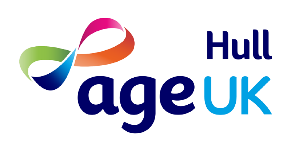 COMPLAINTS FORMUse this form to register a complaint. Please write clearly using a BLACK INKplease as this form will be photocopied.Personal DetailsFull Name: _____________________________________________________Address: ____________________________________________________________________________________________________________________Telephone Number: _____________________________________________Please tell us in as much detail as possible about your complaint indicatingthe service used and member of staff dealt with. Use an extra sheet of paperif necessary.________________________________________________________________________________________________________________________________________________________________________________________________________________________________________________________What do you think Age UK Hull should do to put things right?________________________________________________________________________________________________________________________________________________________________________________________________________________________________________________________Have you already spoken to someone at Age UK Hull about this? If so, whoand when?____________________________________________________________________________________________________________________________Have you any further comments or suggestions?______________________________________________________________________________________________________________________________________________________________________________________________________________________________________________________________________________________________________________________Please sign and date as a correct record of your complaint.Signed: _______________________________________________________Date: _________________________________________________________Send this form to:The CEOAge UK HullAxida House350 Preston RoadHullHU9 5HHFor Office Use OnlyFor completion by CEODate Received:Date Acknowledgement sent:Action to be taken:Reviewed May 2024Next review May 2026